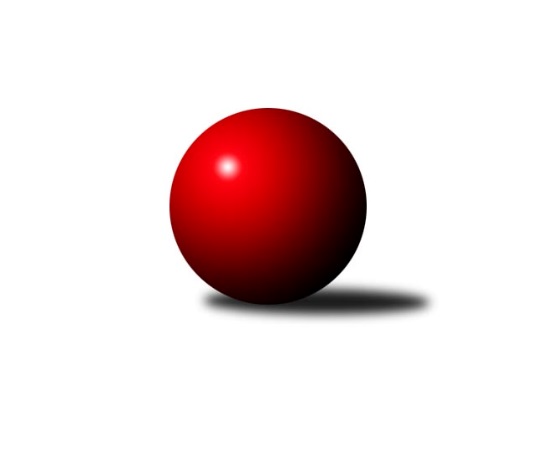 Č.8Ročník 2023/2024	4.11.2023Nejlepšího výkonu v tomto kole: 1758 dosáhlo družstvo: OK MikulášoviceKrajský přebor Libereckého kraje 2023/2024Výsledky 8. kolaSouhrnný přehled výsledků:TJ Lokomotiva Liberec B	- TJ Kovostroj Děčín B	5:1	1741:1618	7.0:1.0	2.11.TJ Spartak Chrastava	- TJ Doksy A	2:4	1577:1687	3.0:5.0	2.11.SK Šluknov B	- TJ Doksy B	5:1	1560:1435	7.0:1.0	3.11.OK Mikulášovice	- TJ Bižuterie Jablonec n.N. B	6:0	1758:1483	7.0:1.0	3.11.SK Skalice B	- TJ Kuželky Česká Lípa C	3:3	1598:1601	4.0:4.0	3.11.TJ Sokol Blíževedly	- TJ Kuželky Česká Lípa B	2:4	1657:1686	3.0:5.0	4.11.Tabulka družstev:	1.	TJ Kuželky Česká Lípa B	7	7	0	0	36.0 : 6.0 	44.0 : 12.0 	 1670	14	2.	TJ Doksy A	6	6	0	0	30.0 : 6.0 	36.5 : 11.5 	 1659	12	3.	OK Mikulášovice	7	6	0	1	37.5 : 4.5 	48.0 : 8.0 	 1680	12	4.	SK Skalice B	8	5	1	2	26.0 : 22.0 	28.0 : 36.0 	 1543	11	5.	SK Šluknov B	7	4	0	3	24.0 : 18.0 	29.5 : 26.5 	 1581	8	6.	TJ Spartak Chrastava	7	4	0	3	21.0 : 21.0 	26.5 : 29.5 	 1538	8	7.	TJ Lokomotiva Liberec B	8	4	0	4	27.0 : 21.0 	35.0 : 29.0 	 1608	8	8.	TJ Kovostroj Děčín B	7	3	0	4	19.5 : 22.5 	28.5 : 27.5 	 1603	6	9.	TJ Sokol Blíževedly	8	3	0	5	20.5 : 27.5 	29.0 : 35.0 	 1518	6	10.	TJ Bižuterie Jablonec n.N. B	7	2	0	5	15.0 : 27.0 	24.0 : 32.0 	 1535	4	11.	TJ Kuželky Česká Lípa C	8	1	1	6	10.5 : 37.5 	18.0 : 46.0 	 1505	3	12.	TJ Doksy B	7	1	0	6	10.0 : 32.0 	17.0 : 39.0 	 1468	2	13.	SK Skalice C	7	0	0	7	5.0 : 37.0 	12.0 : 44.0 	 1366	0Podrobné výsledky kola:	 TJ Lokomotiva Liberec B	1741	5:1	1618	TJ Kovostroj Děčín B	Luboš Dvořák	 	 231 	 220 		451 	 2:0 	 440 	 	226 	 214		Petr Veselý	Jana Kořínková	 	 201 	 224 		425 	 2:0 	 364 	 	159 	 205		Marie Kokešová	Jaromír Tomášek	 	 206 	 201 		407 	 1:1 	 432 	 	197 	 235		Ladislav Bírovka	Anton Zajac	 	 222 	 236 		458 	 2:0 	 382 	 	188 	 194		Tomáš Mrázekrozhodčí: Bohumír DušekNejlepší výkon utkání: 458 - Anton Zajac	 TJ Spartak Chrastava	1577	2:4	1687	TJ Doksy A	Jaroslav Jeník	 	 170 	 171 		341 	 0:2 	 438 	 	211 	 227		Radek Kneř	Danuše Husáková	 	 186 	 212 		398 	 1:1 	 392 	 	190 	 202		Radek Kozák	Jaroslav Chlumský	 	 209 	 208 		417 	 2:0 	 400 	 	203 	 197		Václav Paluska	Jana Vokounová	 	 205 	 216 		421 	 0:2 	 457 	 	222 	 235		Jiří Kuricrozhodčí: František VokounNejlepší výkon utkání: 457 - Jiří Kuric	 SK Šluknov B	1560	5:1	1435	TJ Doksy B	Petr Tichý	 	 229 	 240 		469 	 2:0 	 415 	 	217 	 198		Václav Bláha st.	Věra Navrátilová	 	 175 	 160 		335 	 1:1 	 390 	 	171 	 219		Klára Stachová	Jan Marušák	 	 167 	 180 		347 	 2:0 	 276 	 	114 	 162		Monika Starkbaumová	Dušan Knobloch	 	 191 	 218 		409 	 2:0 	 354 	 	177 	 177		Václav Bláha ml.rozhodčí: Petr TichýNejlepší výkon utkání: 469 - Petr Tichý	 OK Mikulášovice	1758	6:0	1483	TJ Bižuterie Jablonec n.N. B	Zdeněk Tříško	 	 215 	 238 		453 	 2:0 	 392 	 	193 	 199		Daniel Hokynář	Petr Kalousek	 	 234 	 223 		457 	 2:0 	 333 	 	180 	 153		Jiří Tůma	Miluše Trojanová	 	 218 	 215 		433 	 2:0 	 349 	 	179 	 170		Robert Hokynář	Miroslav Soukup	 	 211 	 204 		415 	 1:1 	 409 	 	223 	 186		Josef Kunarozhodčí: Ludvík KvasilNejlepší výkon utkání: 457 - Petr Kalousek	 SK Skalice B	1598	3:3	1601	TJ Kuželky Česká Lípa C	Jaroslava Kozáková	 	 196 	 190 		386 	 1:1 	 382 	 	207 	 175		Jindra Najmanová	Ladislav Javorek st.	 	 181 	 222 		403 	 0:2 	 470 	 	226 	 244		Petr Dvořák	Eduard Kezer st.	 	 208 	 198 		406 	 2:0 	 362 	 	184 	 178		Libuše Lapešová	Miroslava Löffelmannová	 	 207 	 196 		403 	 1:1 	 387 	 	183 	 204		Václav Žitnýrozhodčí: Ladislav Javorek st.Nejlepší výkon utkání: 470 - Petr Dvořák	 TJ Sokol Blíževedly	1657	2:4	1686	TJ Kuželky Česká Lípa B	Jiří Přeučil	 	 225 	 225 		450 	 1:1 	 447 	 	210 	 237		Jaroslav Košek	Josef Matějka	 	 215 	 238 		453 	 2:0 	 402 	 	207 	 195		Miloslav Pöra	Ludmila Tomášková	 	 194 	 180 		374 	 0:2 	 390 	 	208 	 182		Dan Paszek	Pavel Hájek	 	 180 	 200 		380 	 0:2 	 447 	 	226 	 221		Petr Steinzrozhodčí: Pavel HájekNejlepší výkon utkání: 453 - Josef MatějkaPořadí jednotlivců:	jméno hráče	družstvo	celkem	plné	dorážka	chyby	poměr kuž.	Maximum	1.	Petr Steinz 	TJ Kuželky Česká Lípa B	451.17	304.8	146.3	5.0	3/4	(468)	2.	Petr Tichý 	SK Šluknov B	439.00	309.9	129.1	10.6	4/4	(471)	3.	Miluše Trojanová 	OK Mikulášovice	437.69	301.7	136.0	3.6	4/4	(475)	4.	Jiří Kuric 	TJ Doksy A	436.22	297.1	139.1	3.8	3/4	(457)	5.	Luboš Dvořák 	TJ Lokomotiva Liberec B	429.38	293.9	135.5	5.8	4/5	(467)	6.	Ladislav Bírovka 	TJ Kovostroj Děčín B	429.10	287.2	141.9	5.3	5/5	(480)	7.	Miroslav Soukup 	OK Mikulášovice	428.00	303.2	124.8	6.4	4/4	(437)	8.	Jaroslav Košek 	TJ Kuželky Česká Lípa B	427.83	293.5	134.3	6.7	4/4	(470)	9.	Dušan Knobloch 	SK Šluknov B	425.08	304.2	120.9	9.3	4/4	(456)	10.	Josef Kuna 	TJ Bižuterie Jablonec n.N. B	415.20	290.7	124.5	7.6	5/5	(450)	11.	Dan Paszek 	TJ Kuželky Česká Lípa B	413.08	293.5	119.6	10.1	4/4	(447)	12.	Jana Kořínková 	TJ Lokomotiva Liberec B	411.58	283.2	128.4	7.2	4/5	(439)	13.	Václav Paluska 	TJ Doksy A	409.63	288.5	121.1	7.5	4/4	(433)	14.	Anton Zajac 	TJ Lokomotiva Liberec B	409.33	277.9	131.4	7.4	4/5	(458)	15.	Eduard Kezer  st.	SK Skalice B	407.42	280.4	127.0	7.9	3/4	(447)	16.	Petr Kalousek 	OK Mikulášovice	407.00	280.4	126.6	8.1	3/4	(475)	17.	Petr Tregner 	SK Skalice B	404.11	283.4	120.7	9.6	3/4	(437)	18.	Monika Soukupová 	OK Mikulášovice	397.67	282.3	115.3	8.7	3/4	(424)	19.	Daniel Hokynář 	TJ Bižuterie Jablonec n.N. B	397.25	282.6	114.7	13.3	4/5	(416)	20.	Ladislav Javorek  st.	SK Skalice B	396.92	280.8	116.2	7.7	4/4	(433)	21.	Jaroslav Chlumský 	TJ Spartak Chrastava	396.73	273.5	123.3	8.7	5/5	(424)	22.	Jana Vokounová 	TJ Spartak Chrastava	392.33	276.1	116.2	10.3	5/5	(421)	23.	Jaroslava Vacková 	TJ Doksy A	392.00	274.0	118.0	6.3	3/4	(417)	24.	Radek Kozák 	TJ Doksy A	391.67	273.0	118.7	8.3	3/4	(412)	25.	Václav Bláha  st.	TJ Doksy B	390.58	277.4	113.2	11.9	4/5	(415)	26.	Miloslav Pöra 	TJ Kuželky Česká Lípa B	388.78	274.6	114.2	9.4	3/4	(429)	27.	Václav Žitný 	TJ Kuželky Česká Lípa C	388.70	286.0	102.7	12.5	5/5	(438)	28.	Petr Guth 	TJ Sokol Blíževedly	388.00	282.3	105.8	12.8	4/4	(437)	29.	Tomáš Mrázek 	TJ Kovostroj Děčín B	386.60	275.5	111.1	9.5	5/5	(433)	30.	Petr Dvořák 	TJ Kuželky Česká Lípa C	385.75	268.8	117.0	12.4	4/5	(470)	31.	Danuše Husáková 	TJ Spartak Chrastava	384.80	273.4	111.4	11.9	5/5	(438)	32.	Jiří Tůma 	TJ Bižuterie Jablonec n.N. B	381.92	277.6	104.3	13.7	4/5	(418)	33.	Miroslava Löffelmannová 	SK Skalice B	377.90	274.5	103.4	13.8	4/4	(413)	34.	Jindra Najmanová 	TJ Kuželky Česká Lípa C	377.20	281.3	95.9	14.1	5/5	(398)	35.	Jiří Horník 	SK Skalice C	376.83	273.3	103.5	9.0	3/4	(396)	36.	Josef Matějka 	TJ Sokol Blíževedly	376.69	273.8	102.9	12.3	4/4	(453)	37.	Marie Kokešová 	TJ Kovostroj Děčín B	375.73	273.9	101.9	13.7	5/5	(431)	38.	Jitka Havlíková 	TJ Lokomotiva Liberec B	375.00	266.5	108.5	10.3	4/5	(420)	39.	Jan Marušák 	SK Šluknov B	374.19	280.9	93.3	14.1	4/4	(415)	40.	Libuše Lapešová 	TJ Kuželky Česká Lípa C	372.25	273.8	98.5	13.9	4/5	(395)	41.	Pavel Hájek 	TJ Sokol Blíževedly	370.17	265.5	104.7	10.1	3/4	(409)	42.	Robert Hokynář 	TJ Bižuterie Jablonec n.N. B	368.00	265.0	103.0	14.1	4/5	(415)	43.	Petr Hňoupek 	SK Skalice C	367.33	273.0	94.3	14.1	3/4	(390)	44.	Ludmila Tomášková 	TJ Sokol Blíževedly	366.33	271.6	94.8	16.3	3/4	(425)	45.	Jaroslav Jeník 	TJ Spartak Chrastava	361.10	262.4	98.7	17.1	5/5	(384)	46.	Libor Křenek 	SK Skalice C	356.67	265.0	91.7	15.0	3/4	(397)	47.	Petra Javorková 	SK Skalice B	349.00	264.3	84.7	17.0	3/4	(387)	48.	Marek Doležal 	SK Skalice C	348.17	255.0	93.2	17.3	3/4	(350)	49.	Věra Navrátilová 	SK Šluknov B	334.00	246.4	87.6	17.6	4/4	(343)	50.	Martin Pohorský 	SK Skalice C	318.00	239.5	78.5	17.8	3/4	(350)	51.	Milan Hňoupek 	SK Skalice C	298.83	213.7	85.2	23.0	3/4	(348)		Miroslav Rejchrt 	TJ Kovostroj Děčín B	476.00	304.0	172.0	3.0	1/5	(476)		Jiří Ludvík 	TJ Kuželky Česká Lípa B	448.00	304.0	144.0	4.0	1/4	(448)		Jakub Šimon 	TJ Doksy A	432.00	294.5	137.5	5.5	2/4	(455)		Radek Kneř 	TJ Doksy A	425.00	284.5	140.5	4.0	2/4	(438)		Petr Veselý 	TJ Kovostroj Děčín B	425.00	307.5	117.5	14.5	2/5	(440)		Jiří Coubal 	TJ Kuželky Česká Lípa B	419.33	284.3	135.0	6.8	2/4	(489)		Jaromír Tomášek 	TJ Lokomotiva Liberec B	418.83	295.3	123.5	9.1	3/5	(474)		Jiří Kraus 	TJ Kuželky Česká Lípa B	418.50	296.5	122.0	12.0	2/4	(423)		Zdeněk Tříško 	OK Mikulášovice	414.83	290.0	124.8	7.3	2/4	(453)		Aleš Stach 	TJ Doksy A	412.50	282.5	130.0	4.5	2/4	(436)		Jiří Přeučil 	TJ Sokol Blíževedly	411.75	288.8	123.0	8.9	2/4	(478)		Čestmír Dvořák 	TJ Kovostroj Děčín B	408.33	290.3	118.0	8.3	1/5	(431)		Karel Mottl 	TJ Spartak Chrastava	403.00	281.0	122.0	4.0	1/5	(403)		Ludvík Kvasil 	OK Mikulášovice	402.00	296.0	106.0	11.0	1/4	(402)		Anita Morkusová 	SK Šluknov B	400.33	276.3	124.0	8.0	1/4	(415)		Vojtěch Trojan 	OK Mikulášovice	399.00	284.0	115.0	9.0	1/4	(399)		Jaroslava Kozáková 	SK Skalice B	395.75	282.0	113.8	11.0	1/4	(404)		Petr Mádl 	TJ Doksy B	387.33	271.5	115.8	8.5	3/5	(417)		Alois Veselý 	TJ Sokol Blíževedly	387.00	280.0	107.0	10.0	1/4	(387)		Martin Foltyn 	SK Skalice C	386.00	250.0	136.0	13.0	1/4	(386)		Klára Stachová 	TJ Doksy B	381.75	275.8	106.0	8.3	2/5	(390)		Bohumír Dušek 	TJ Lokomotiva Liberec B	380.33	276.8	103.6	12.0	3/5	(437)		Michal Valeš 	TJ Doksy B	370.67	263.7	107.0	12.0	3/5	(391)		Marek Kozák 	TJ Doksy B	368.00	257.7	110.3	11.0	3/5	(401)		Marie Kubánková 	TJ Kuželky Česká Lípa C	368.00	270.0	98.0	14.0	1/5	(368)		Kamila Klímová 	TJ Doksy B	363.00	261.0	102.0	12.8	3/5	(380)		Jiří Houdek 	TJ Kovostroj Děčín B	360.00	275.0	85.0	22.0	1/5	(360)		Pavel Leger 	TJ Kuželky Česká Lípa C	356.00	253.0	103.0	15.0	1/5	(356)		Vojtěch Kraus 	TJ Kuželky Česká Lípa C	353.83	262.2	91.7	14.8	3/5	(380)		Lucie Gembecová 	TJ Bižuterie Jablonec n.N. B	352.00	247.0	105.0	10.0	1/5	(352)		Václav Bláha  ml.	TJ Doksy B	351.00	261.0	90.0	17.5	2/5	(354)		Jitka Vlasáková 	SK Skalice C	345.00	259.0	86.0	16.7	1/4	(346)		Iva Kunová 	TJ Bižuterie Jablonec n.N. B	339.33	244.7	94.7	14.7	3/5	(351)		Dalibor Češek 	TJ Kuželky Česká Lípa C	322.00	249.0	73.0	20.0	1/5	(322)		Monika Starkbaumová 	TJ Doksy B	289.00	221.5	67.5	26.0	2/5	(302)Sportovně technické informace:Starty náhradníků:registrační číslo	jméno a příjmení 	datum startu 	družstvo	číslo startu18460	Petr Veselý	02.11.2023	TJ Kovostroj Děčín B	2x
Hráči dopsaní na soupisku:registrační číslo	jméno a příjmení 	datum startu 	družstvo	Program dalšího kola:9. kolo8.11.2023	st	17:00	TJ Kuželky Česká Lípa B - OK Mikulášovice	8.11.2023	st	17:00	TJ Kuželky Česká Lípa C - TJ Doksy B	9.11.2023	čt	17:00	TJ Kovostroj Děčín B - TJ Sokol Blíževedly	9.11.2023	čt	17:00	TJ Bižuterie Jablonec n.N. B - TJ Spartak Chrastava	9.11.2023	čt	17:00	SK Skalice C - TJ Lokomotiva Liberec B				SK Skalice B - -- volný los --	11.11.2023	so	9:00	TJ Doksy A - SK Šluknov B	Nejlepší šestka kola - absolutněNejlepší šestka kola - absolutněNejlepší šestka kola - absolutněNejlepší šestka kola - absolutněNejlepší šestka kola - dle průměru kuželenNejlepší šestka kola - dle průměru kuželenNejlepší šestka kola - dle průměru kuželenNejlepší šestka kola - dle průměru kuželenNejlepší šestka kola - dle průměru kuželenPočetJménoNázev týmuVýkonPočetJménoNázev týmuPrůměr (%)Výkon1xPetr DvořákČ. Lípa C4705xPetr TichýŠluknov B119.984693xPetr TichýŠluknov B4691xPetr DvořákČ. Lípa C118.224702xAnton ZajacLok. Liberec B4584xJiří KuricDoksy A118.194574xPetr KalousekMikulášovice4574xPetr KalousekMikulášovice115.554572xJiří KuricDoksy A4571xZdeněk TříškoMikulášovice114.544532xJosef MatějkaBlíževedly4532xRadek KneřDoksy A113.28438